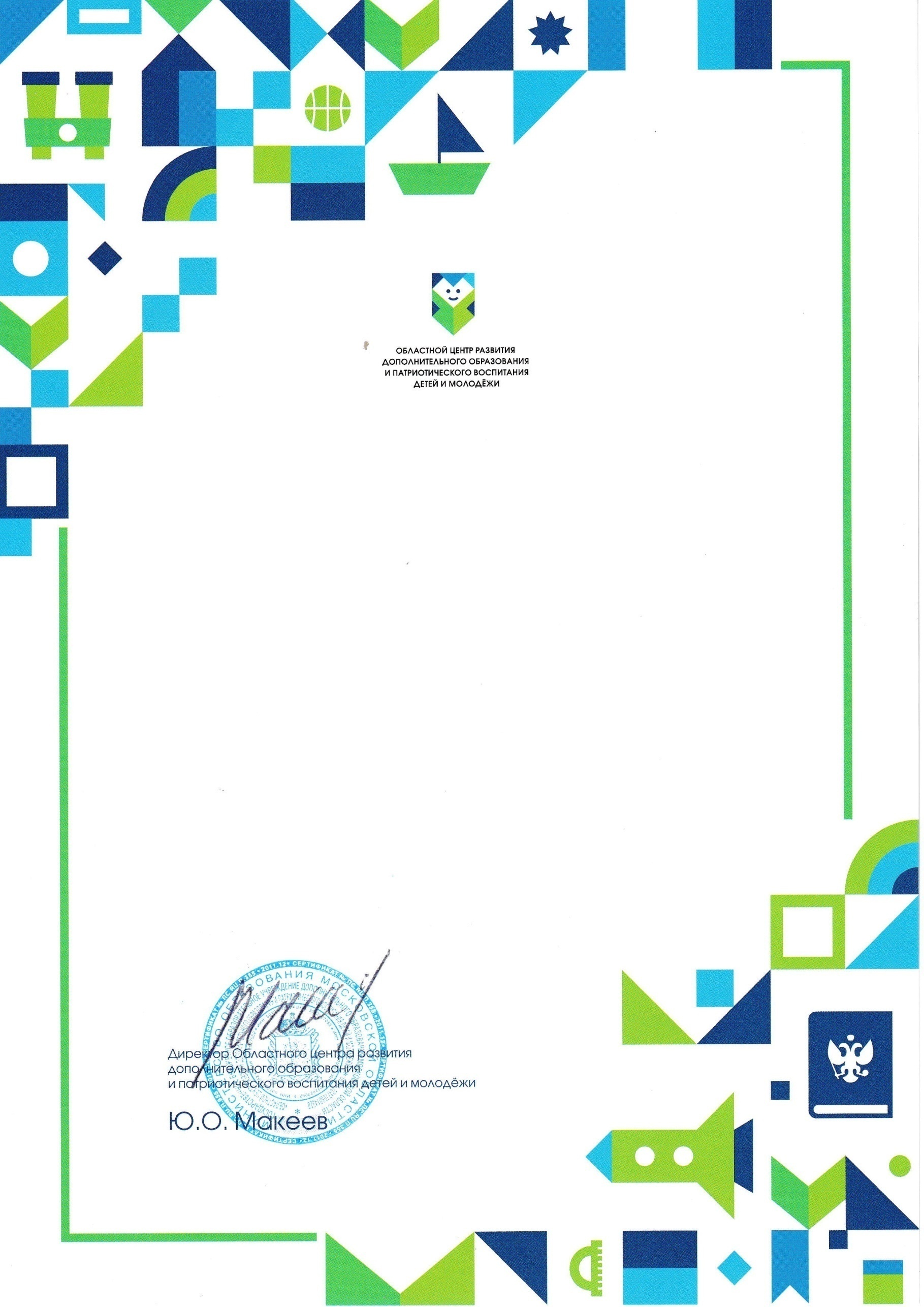 ГРАМОТАнаграждаетсяПРИЗЕР регионального этапа Всероссийского конкурса творческих проектов учащихся, студентов и молодежи«Моя семейная реликвия»___________________наименование образовательной организации________Городской округ ____________________________Номинация ______________________________________________Протокол от 05 мая 2023 года